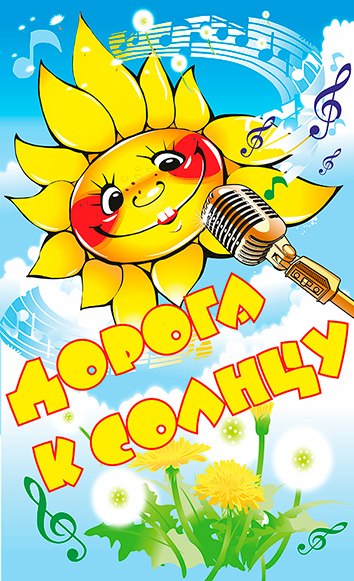 29 марта 2019 г.в Муниципальном бюджетном учреждении дополнительного образованияДоме детского творчества г. Азовапрошел ежегодный фестиваль эстрадной песни"Дорога к солнцу",в котором очередной раз приняли участие воспитанники нашего детского сада.Выступления конкурсантов оценивало жюри (которое формировал оргкомитет в процессе подготовки заключительного этапа, из числа высококвалифицированных педагогов-вокалистов, музыкантов, деятелей культуры и образования)Победители конкурса в каждой возрастной категории награждались дипломами и ценными призами, остальные участники - дипломами за участие и памятными подарками.
Победителями в младшей возрастной категории (4-6 лет), которых подготовила музыкальный руководитель  МБДОУ №19 г. Азова Звягинцева Наталья Петровна стали:
I место –  Геращенко Элеонора.
III место –  Левченко Екатерина.
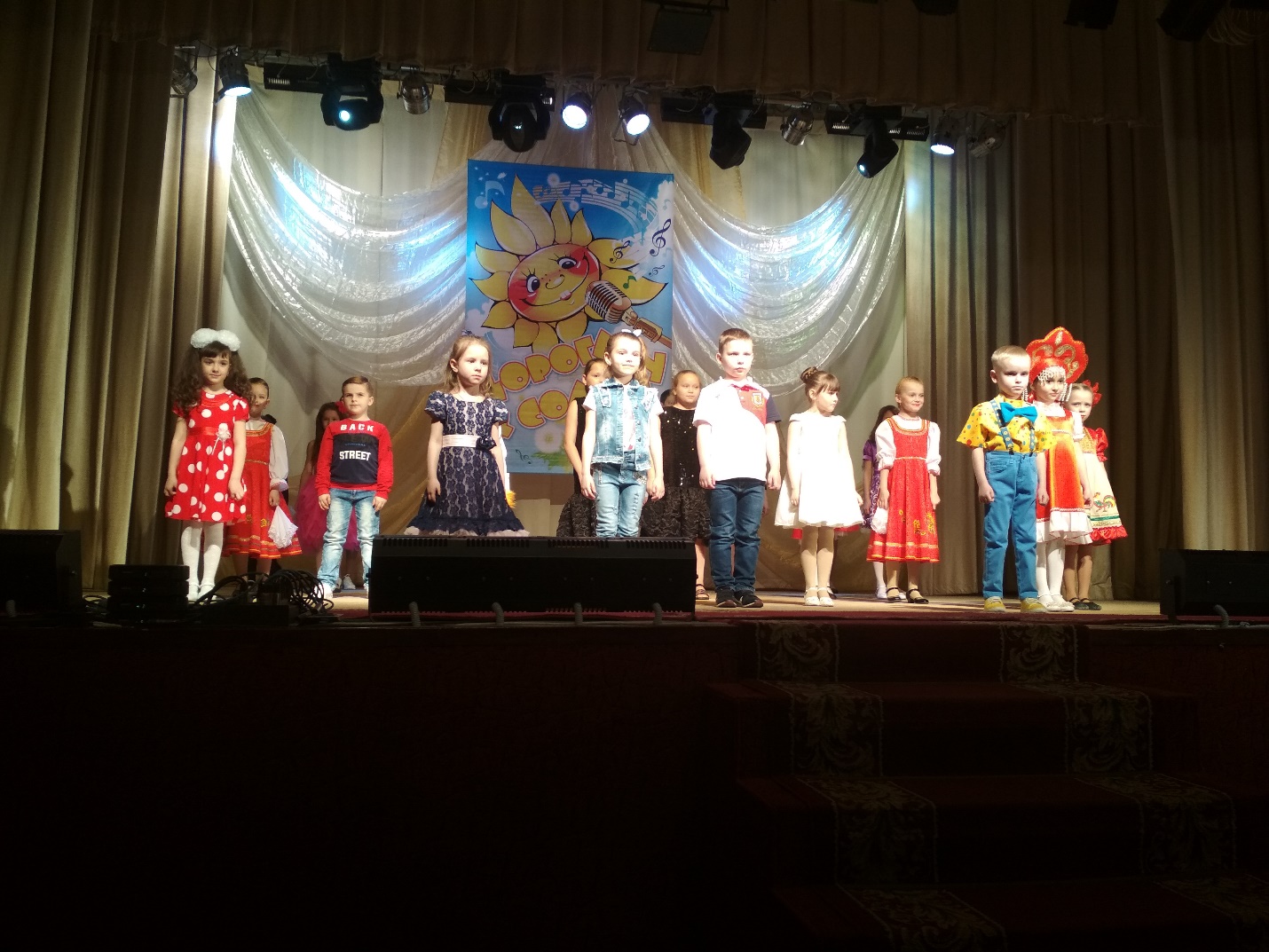 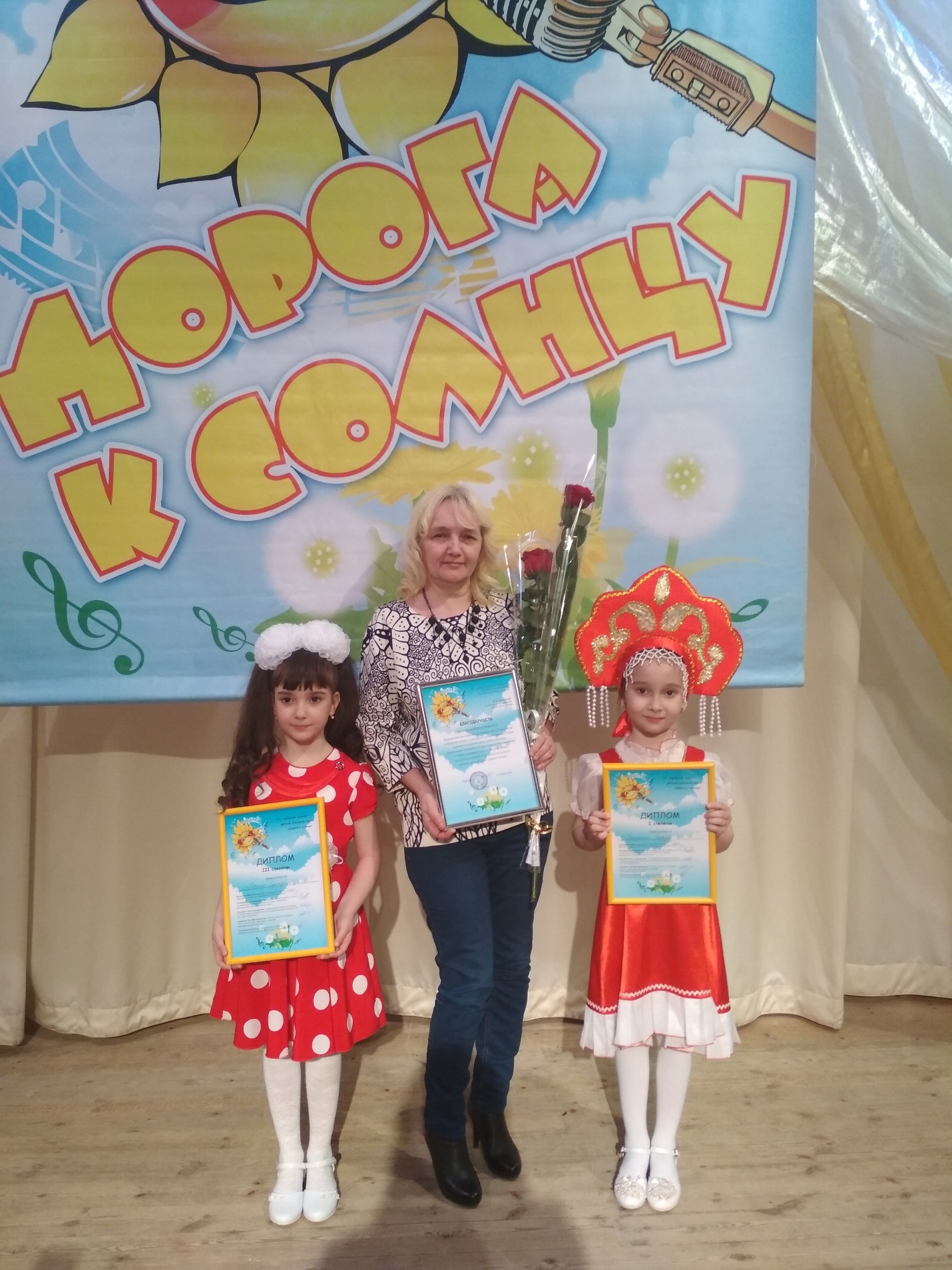 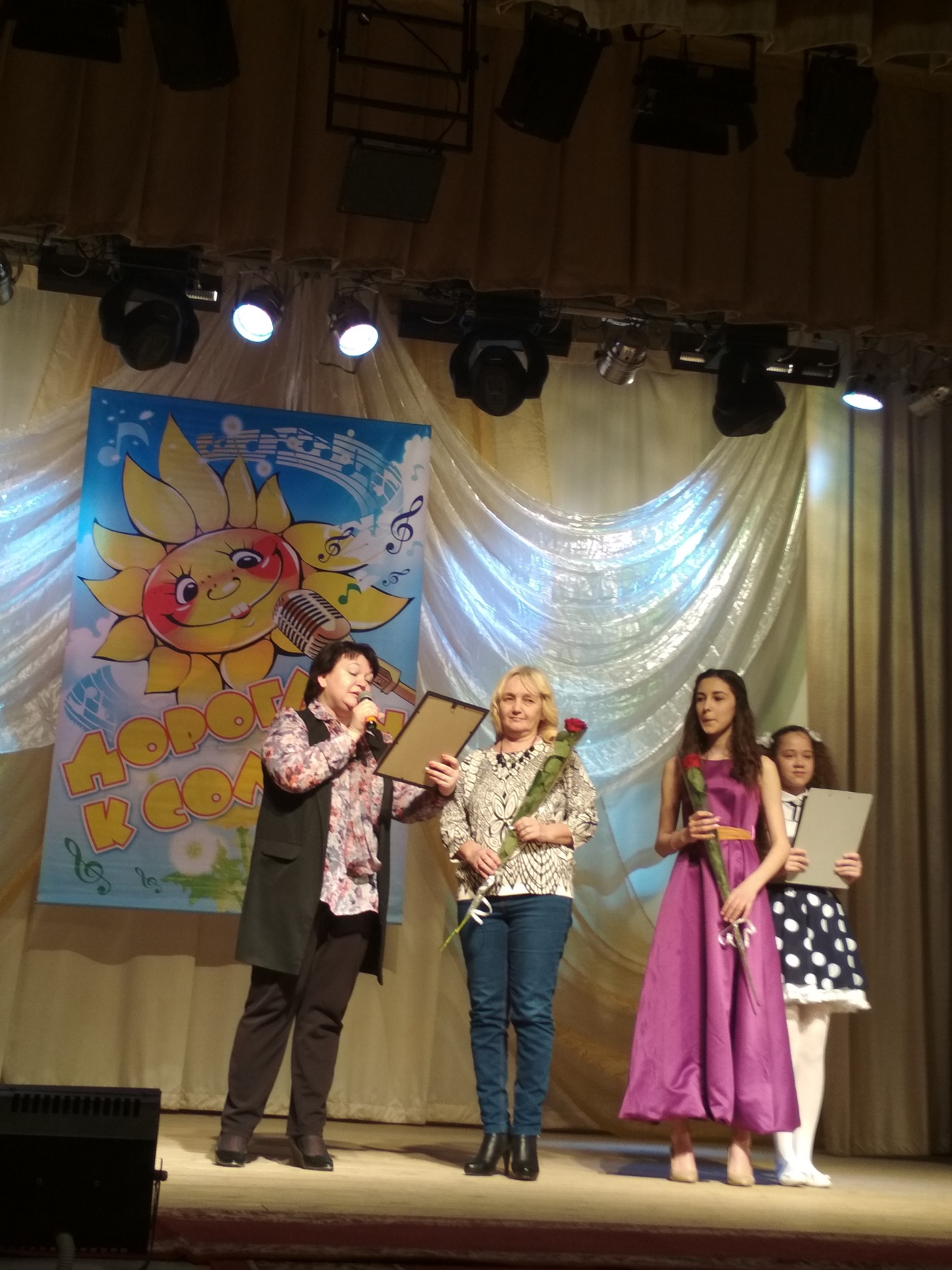 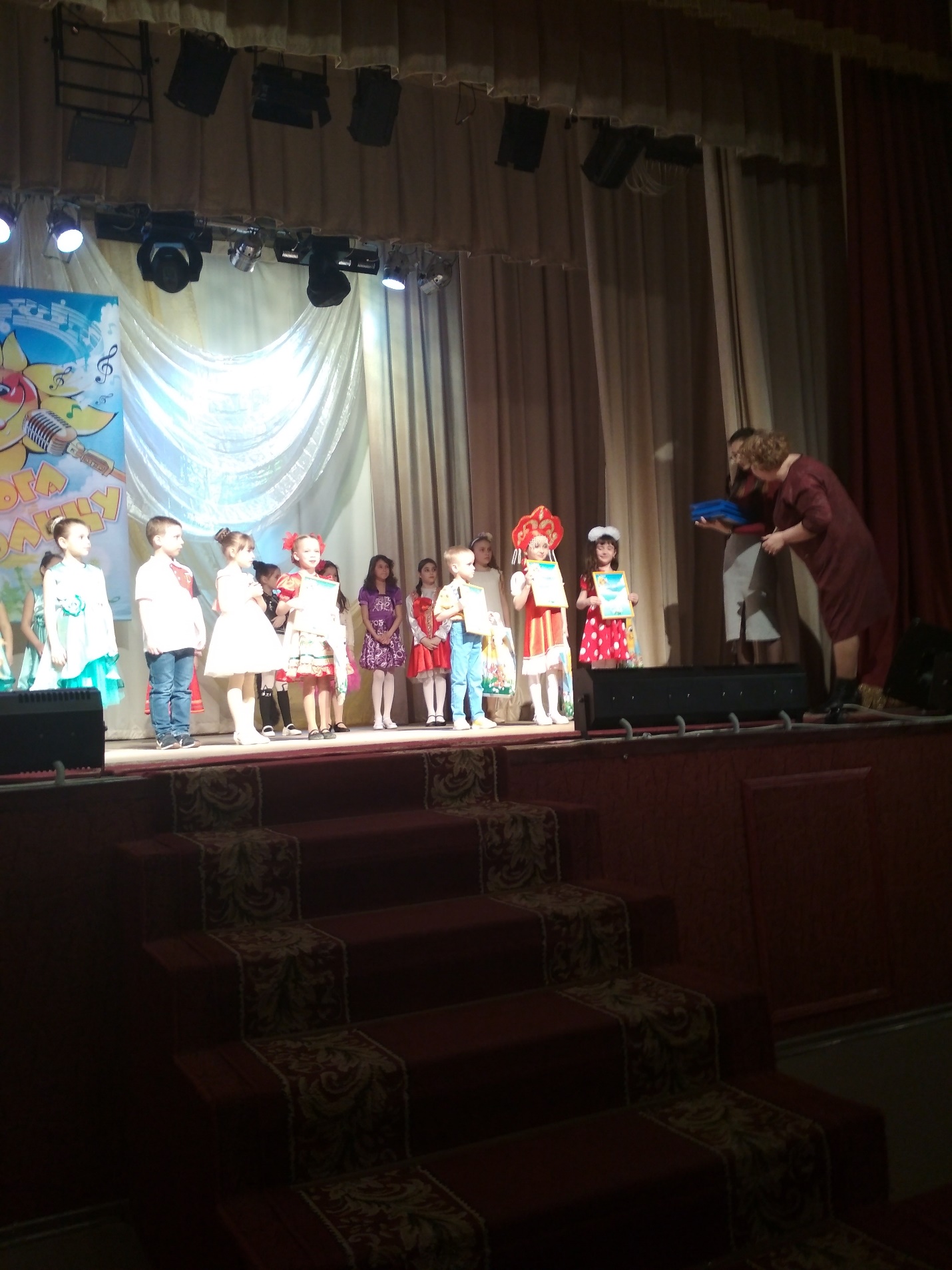 